Do you have successful habits?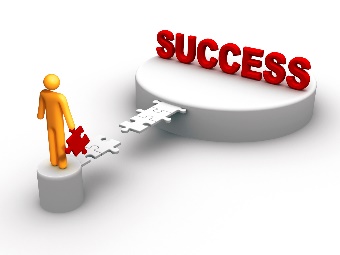 1. How often are you late to things? Often, rarely, sometimes, never2. Do you feel guilty when you don’t try your best? 3. Do you focus on quality or speed when you work?4. Do you surround yourself with successful people?5. Are you motivated to do things yourself or do you need someone to push you?6. Do you blame yourself when you fail or do you blame others?7. When you succeed do you take all of the credit of do you give credit to others?8. Do you make excuses when things are going bad or do you find ways to try to change the situation?9. When things are difficult do you give up easily or do you persist? 10. Do you have self-discipline or do you give in to your temptations easily?11. Are you always trying to improve and get better at things?12. Do you believe that success can be achieved without much effort or with luck?13. What is more important in your career, money or following your passion?14. Do you set goals for yourself?15. Do you generally care about other people or do you mostly focus on yourself?16. Do you finish things on time or are you often late? 17. Do you often procrastinate before doing things you don’t want to do?18. Are you good at managing your time, or do you find yourself wasting a lot of time?19. Are you able to focus your attention well or do you lose attention easily.20. Do you listen to others opinions or do you think you know it all? 21. Do you skip doing things just because you don’t feel like doing them?22. Are you lazy?